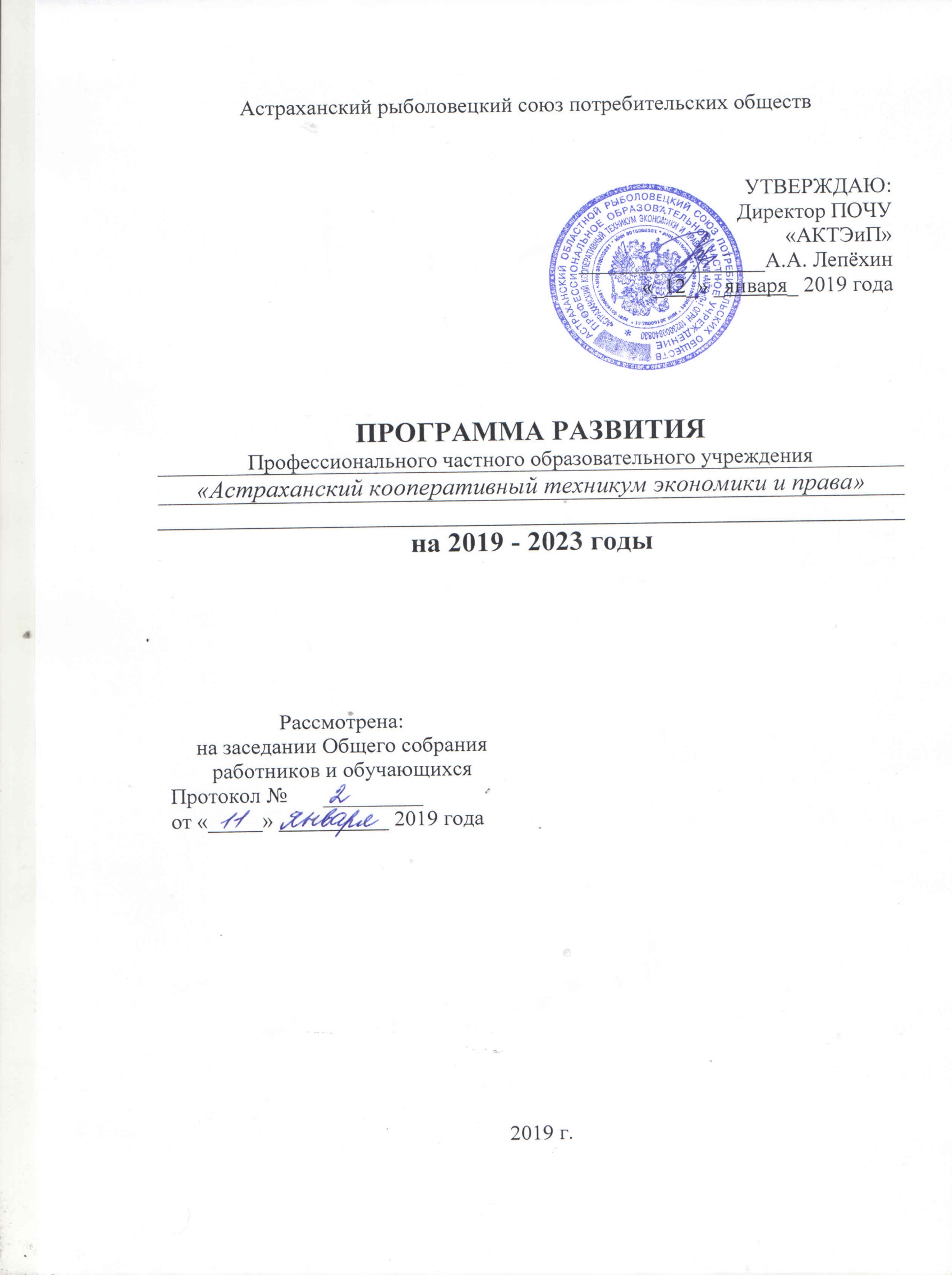 СодержаниеСОКРАЩЕНИЯ, ПРИНЯТЫЕ В ТЕКСТЕ ПРОГРАММЫ РАЗВИТИЯПАСПОРТ ПРОГРАММЫ     Таким образом, можно определить конкурентные преимущества на рынке образовательных услуг и рынке труда: достаточно высокий коэффициент востребованности образовательных услуг (выполнение контрольных цифр приема, заявки предприятий работодателей на подготовку кадров); удовлетворение части региональных потребителей образовательных услуг (реализацияbновых программ подготовки специалистов среднего звена, открытие новых программ среднего профессионального образования из списка ТОП-50); наличие собственных ресурсов для теоретической подготовки и производственных ресурсов для отработки практических навыков по профессиям и специальностям; состояние учебно-методического и информационного обеспечения учебного процесса техникума оценивается как достаточное и современное для ведения образовательной деятельности по заявленному уровню подготовки, а по содержанию – как позволяющее реализовать в полном объеме профессиональные образовательные программы; оптимальный показатель доходов техникума (более 20 млн. руб. ежегодно); эффективность отношений с социальными партнерами, способствующих повышению привлекательности программ СПО (высокий показатель трудоустройства выпускников, наличие договоров на предоставление баз практик).    Вместе с тем для сохранения вышеперечисленных преимуществ и выполнения федеральных, региональных программ в области развития образования и образовательной организации, техникуму необходимо реализовать спектр новых важных задач, разрешение которых целесообразно с применением кластерного подхода. Анализ стратегических и нормативныхдокументов показывает, что изменения в социально-экономической жизни общества в требованиях к качеству профессионального образования обусловили новые подходы развития как системы СПО, так и техникума , в частности.1. Анализ текущего состояния и достигнутого уровня развитияПОЧУ АКТЭиПОбразовательная деятельность потребительской кооперации  в России   и  Астраханской области насчитывает более чем вековую историю.В 18-е годы ХХ века  начали работать кооперативные курсы. Первое время на них занимались 15 человек. Программа курсов включала в себя историю, статистику и правовое  положение кооперации, основы бухгалтерии, теорию, практику и счетоводство кредитной и потребительской кооперации, кооперативы других видов и их взаимоотношения, культурно-просветительскую работу кооперативов.В 1924 году в школе  им. Ленина г. Астрахани был введен кооперативный уклон обучения, организован коопкабинет, который существовал до 1935 г. 5 января 1932 года Президиум Астраханского Рыболовпотребсоюза (Председатель Президиума – Неймарк Давид Яковлевич) принял постановление «Об организации кооперативного техникума». В постановлении говорится: «Считать своевременным организацию в г. Астрахани кооперативно - экономического техникума  исключительно для системы Рыболовкооперации…Направленного ГК ВКП |б| товарища Зарщикова А.И. назначить директором техникума. Техникуму передать здание учебного комбината». Учебное заведение Астраханский кооперативный   техникум  Центросоюза РФ  начал  свою деятельность с 1932 года и располагался  в здании нынешнего Театра кукол по ул.  Фиолетовой 12. Впоследствии техникум изменит свое месторасположение на ул. Татищева 18.С  первых дней создания техникум был призван готовить специалистов для рыболовецкой секции, которая обслуживала рыбаков Севера, Тюмени, Дальнего Востока, Каспийского бассейна. Также продолжали работать курсы повышения квалификации для работников системы потребительской кооперации Астраханской области.Со времен организации и до Великой Отечественной войны техникум выпустил более 800 экономистов, бухгалтеров, товароведов.Деятельность техникума была приостановлена  в связи с началом  Великой Отечественной войны.После окончания войны кооперативный   техникум в 1946 году возобновил подготовку специалистов.   В  трудные послевоенные годы восстановления народного хозяйства техникум подготовил более 400 молодых специалистов, которые были направлены на работу на предприятия и в организации потребительской кооперации, в том числе в районах, бывших в акупации, а так же на Дальней Восток, Сахалин, Камчатку. Когда развернулась всенародная эпопея освоения целинных земель, многие выпускники техникума стали организаторами торгового обслуживания на целине. В 50-е годы Правление Центросоюза приняло решение провести специализацию учебных заведений. В РСФСР было создано 12 специализированных техникумов. В том числе был специализирован и бывший Астраханский кооперативный техникум Центросоюза РФ, который стал называться Астраханским техникумом общественного питания и хлебопечения Роспотребсоюза, а в дальнейшем -  Астраханским  технологическим техникумом  Центросоюза РФ. Техникум  вёл    подготовку техников – технологов хлебопекарного производства, приготовления пищи, механиков предприятий пищевой промышленности.При  Астраханском  Облрыболовпотребсоюзе   функционировала учебно-курсовая база (дата создания  в архиве  не найдена), директором  которой был  с 1938 по 1941 г.  Гойко Иван Афанасьевич. В 1941 г. в связи с призывом по мобилизации в Красную Армию Гойко И. А.  начальником строительства Торгово-кооперативной школы и её директором утверждён    Харитонов П. Ф. (17.09.1941 по 25.10.41 г.). В дальнейшем директорами Торгово-кооперативной школы были:   Апарина Е. А. с 1941 по 1945 г; Решетников А. И. с 1945-1946 г;  Колдаев В. М. С 1946 по 1952 г.; Стукин Н. Г.  с 1952 по 1958 г.          24 апреля 1958 г. на базе торгово-кооперативной школы по Постановлению №19 Роспотребсоюза (Председатель Правления – Галкин Александр Иванович) был образован Астраханский кооперативный техникум Облрыболовпотребсоюза. Приём составил 130 человек по  специальности «Товароведение» -100 человек;  по специальности  «Бухгалтерский учет» - 30 человек.  В 1962 г. при техникуме было организовано заочное отделение с контингентом учащихся 550 человек, по специальностям:  «Товароведение промышленных и продовольственных товаров», «Бухгалтерский учет», «Экономика и планирование».Как технологический, так и кооперативный техникумы для подготовки высококвалифицированных специалистов располагали хорошей материально-технической базой. Учебные корпуса, общежития, столовые, учебные мастерские, кабинеты и лаборатории учебных корпусов оснащены необходимым оборудованием  для проведения учебных и лабораторных работ. Обучение и воспитание специалистов осуществляли более 100 преподавателей, лаборантов. В 1993 году Астраханский технологический техникум Центросоюза РФ прекратил своё существование.  Постановлением  Центросоюза РФ № 116 от 05.08.1993 техникум  был ликвидирован, назначена комиссия по приему на доучивание контингента учащихся и безвозмездной передаче на баланс Астраханскому кооперативному техникуму  Облрыболовпотребсоюза  учебно-лабораторное оборудование, мебель и др. имущество ликвидируемого Астраханского технологического техникума Центросоюза РФ. Астраханский кооперативный техникум Облрыболовпотребсоюза располагался в здании Облрыболовпотребсоюза по адресу: г. Астрахань, ул. Красная Набережная 30. В    связи с увеличением количества учащихся по распоряжению Облрыболовпотребсоюза   начато строительство  отдельного здания для кооперативного техникума по ул. Яблочкова, 40А.  которое было  завершено  в 1980 г. в котором техникум располагается и поныне. История образования кооперативного техникума экономики и права – это вековая история  образовательной деятельности  потребительской кооперации,  представленная сегодня   кооперативными вузами, колледжами и техникумами, которые есть практически во всех регионах России.Сведения о реорганизации и переименованииУчредитель: Астраханский областной рыболовецкий союз потребительских обществЮридический адрес:414052, Астраханская область, город Астрахань, улица Яблочкова, 40 «А».Фактический адрес:414052, Астраханская область, город Астрахань, улица Яблочкова, 40 «А».     Подготовка специалистов среднего звена является основой устойчивого и эффективного развития нашей страны и Астраханского региона.     В соответствии с ростом потребности в квалифицированных рабочих кадрах и специалистах среднего звена государственная политика страны предусматривает опережающее развитие системы среднего профессионального образования, внедрение передовых подходов к подготовке рабочих кадров и специалистов среднего звена. Опережающее развитие – это не только увеличение количества подготовленных кадров, но и необходимость качественно нового уровня их подготовки.     Данного результата возможно достичь посредством перехода на инновационный путь развития, позволяющий обеспечить подготовку кадров на уровне лучших мировых практик, передовых технологий.     Профессиональное образовательное частное учреждение «Астраханский кооперативный техникум экономики и права»  осуществляет подготовку по программам подготовки специалистов среднего звена по следующим специальностям:Таблица 1.1Сведения о реализуемых основные профессиональныхобразовательных программах, численности обучающихся (по состоянию на 01.09.2018)Материально-техническая база техникума соответствует требованиям для ведения образовательной деятельности по реализации федеральных государственных  образовательных стандартов среднего профессионального образования базового  уровня по все вышеперечисленным специальностям. За последние 3 года были открыты такие новые востребованные специальности как, 	40.02.02  Правоохранительная деятельность, 40.02.03 Право и судебное администрирование, 39.02.06 Финансы, 43.02.15 Поварское и кондитерское дело, 09.02.05 Сетевое и системное администрирование, 09.02.07 Информационные системы и программирование, 10.02.02 Информационная безопасность телекоммуникационных сетей, причем 2 из которых в ходят в перечень ТОП-50 (43.02.15 Поварское и кондитерское дело, 09.02.07 Информационные системы и программирование) Общая учебно-лабораторная  площадь здания составляет 4292 м²,  площадь на одного студента составляет 10 м², что соответствует утвержденному нормативу. В техникуме  функционирует  22 учебных кабинета,  том числе -   3 компьютерных класса, 2 учебных цеха, 1учебный магазин, 1 учебный склад, 7  лабораторий.  Кабинеты оснащены мультимедийным оборудованием, учебно-наглядными пособиями, ТСО, дидактическими материалами. В техникуме имеется крытый спортивный зал, актовый зал на  105 мест,  столовая на 160 мест, библиотека,   читальный зал на  40 мест,  музей.Административно-хозяйственная служба Техникума за прошедший период выполнила ряд фундаментальных работ, связанных с улучшением материально-технической базы Техникума: - произведено дооснащение видеопроекционной аппаратурой кабинетов и лабораторий; - регулярно производится текущий ремонт аудиторного фонда Техникума; - произведен капитальный ремонт и ввод в эксплуатацию  туалета с заменой водоснабжения и канализации. Руководством Техникума приняты меры по обеспечению безопасности жизнедеятельности студентов и сотрудников. Здание  оборудовано тревожной сигнализацией с выводом на центральный пульт (договор с  Отделом вневедомственной охраны по г. Астрахань – филиал ФГКУ УМВД РФ по АО»). Помещения Техникума оснащены пожарно-охранной сигнализацией с оборудованием пультов наблюдения и управления в помещении охраны. Кроме этого, была смонтирована и введена в эксплуатацию система видеонаблюдения основного корпуса.Оснащенность учебных аудиторий профессионального обучения соответствует установленным требованиям, имеются наглядные пособия, стенды, плакаты, образцы, дидактический материал. Рабочие места, в основном, оснащены оборудованием и инструментом. Все оборудование находится в рабочем состоянии. Имеются инструкции по технике безопасности, правила пользования оборудованием.        Современный этап развития общества характеризуется переходом к всеобщей информатизации, внедрением информационных технологий во все сферы деятельности, включая производственную. В настоящее производство активно применяет программное обеспечение для управления процессом работы, программные продукты, содержащие различные информационные базы, более того, значительная часть современного специализированного оборудования имеет программное обеспечение.      Широкое использование информационных и коммуникационных технологий в производственной сфере требует внесения изменений в содержание образовательной программы СПО. Интеграция информационно-коммуникационных технологий производства и образовательного процесса будет способствовать модернизации системы подготовки квалифицированных рабочих кадров и специалистов среднего звена.Таблица 1.2Сведения о реализуемых основных программах профессионального обучения (для лиц с различными формами умственной отсталости), численности обучающихся (по состоянию на 01.09.2018)Комментарии, пояснения к таблице 1.2. Таблица 1.3Сведения о реализуемых дополнительных программах профессионального обучения (для лиц с различными формами умственной отсталости), численности обучающихся (по состоянию на 01.09.2018)Комментарии и пояснения к таблице 1.3. Проанализировать в динамике за 3 предшествующих года с учетом текущего состояния изменение объемов подготовки по основным и дополнительным образовательным программам. Сведения представить в табличной форме (таблица 1.4) и изобразить графически.Таблица 1.4Сведения об объемах образовательной деятельности, численности обучающихся за 2014-2018 годы, чел.Таблица 1.5Сведения о численности и квалификации педагогических работников(по состоянию на 01.09.2018)Комментарии (пояснения) к таблице 1.5. Рассчитать процентное соотношение (можно изобразить графически), сделать выводы, выявить проблему. анализ профориентационной работы за 2018-2019 учебный год показывает, что профориентационная работа проводится систематически среди школьников города и области, через официальный сайт техникума, через участие в общественных мероприятиях , организованных администрацией города, министерством образования и общественными организациями.характеристика достижений ПОО по качеству подготовки обучающихся (результаты государственной итоговой аттестации, трудоустройство выпускников, успеваемость и качество знаний студентов по результатам промежуточной аттестации; результаты участия обучающихся в конкурсах и олимпиадах профессионального мастерства, в WorldSkills; наличие обучающихся, получающих губернаторскую стипендию; участие педагогических работников ПОО в  конкурсах профмастерства «Учитель года», результаты; студенты и преподаватели Техникума также награждены грамотами, дипломами, сертификатами: - 	II Открытый региональный чемпионат «Молодые профессионалы» (Worldskills Russia) – компетенция «Поварское дело» - 1 чел.- 2 место; компетенция «Предпринимательство»- 2 чел.-2 место.-	III Открытый региональный чемпионат «Молодые профессионалы» (Worldskills Russia) – компетенция «Поварское дело» - 1 чел.- 1 место; компетенция «Предпринимательство» -2 чел.- сертификат.-	IV Открытый региональный чемпионат «Молодые профессионалы» (Worldskills Russia) – компетенция «Предпринимательство» - 2 чел. – 3 место. -	V Международный кулинарный ринг «Крендель-2019. ШАУР-MONEY-$» - 11 чел. - почётное 2 место в номинации «Лучшая презентация команды» и диплом за оригинальное представление стола.-	Областная олимпиада по учебной дисциплине «ОБЖ» среди студентов ССУЗ АО – 1 чел.– диплом 2 место; -	Областной конкурс бизнес-проектов по экономике и бухгалтерскому учёту (по отраслям)- 3 чел. - Сертификат участников;-	Международная олимпиада  по русскому языку для студентов – 3 чел. - Диплом Лауреата II и III степени;-	Всероссийская олимпиада по административному праву – 8 чел. - Диплом Лауреата II степени;-	Региональный кулинарный мастер-класс – 9 чел. –сертификаты участников-	V Всероссийская олимпиада по истории российского предпринимательства для высших и средних профессиональных учебных организаций Астраханской области -  7 чел.– Сертификаты участников;  -	Областная олимпиада по учебной дисциплине «Иностранному языку» среди студентов ССУЗ АО – 2 чел. – благодарственное письмо-	Областная олимпиада по учебной дисциплине «Русский язык» среди студентов ССУЗ АО - 2 чел. - благодарственное письмо-	Областная олимпиада по учебной дисциплине «Математике» среди студентов ССУЗ АО - 2 чел. - благодарственное письмо-	Областная олимпиада по учебной дисциплине «Физике» среди студентов ССУЗ АО - 2 чел. - благодарственное письмо-	Открытый  областной конкурс учебно-исследовательских работ «Математика и здоровье человека»- 1 чел. - Диплом 3 место;  - 	XII международная олимпиада в сфере информационных технологий « IT – планета» - 8 чел. - Сертификаты участников;В части развития взаимоотношений с органами государственного и муниципального управления показателями деятельности техникума является участие студентов техникума:-	во II Региональном чемпионате по профессиональному мастерству среди людей с ограниченными возможностями здоровья «Абилимпикс» в качестве волонтёров;-	в митинге и Патриотическом форуме, посвящённых 77-й годовщине третьего формирования на территории г.Астрахани 28-й Армии.-	в деловом фестивале «Охота на работу»;-	в традиционных народных Масленичных гуляниях-	в экскурсиях по историческим и культурным объектам города Астрахани-	в региональном легкоатлетическом забеге «Россия – территория без наркотиков».-	в челлендже Здоровья в рамках регионального проекта «Здоровый регион – здоровая Россия»;-	в Фестивале здоровья «Активный путь к долголетию»;-	Участие в Региональном антинаркотическом проекте «Студенческий День здоровья»;-	в межрегиональном историко-патриотическом проекте «Воинский эшелон»;-	 в научно-практическом семинаре «Информационные образовательные технологии - 2019»;-	в антинаркотической акции «За здоровье и безопасность наших детей»;-	в фестивале «Крымская весна», приуроченный к пятилетию воссоединения Крыма и Севастополя с Россией.Показатели востребованности выпускников очного отделения техникума на региональном рынке труда  представлены в таблице.2. Основные цели и задачи Программы развития ПОЧУ «АКТЭиП»Основной целью развития ПОЧУ «АКТЭиП» является  создание условий для обеспечения качества процесса и результатов подготовки специалистов среднего звена по наиболее востребованным иперспективным специальностям в соответствии с требованиями Федеральных государственных образовательных стандартов.Для достижения поставленной цели необходимо решить следующие задачи:Обновление нормативно-правовой документации, регламентирующей деятельность ПОЧУ «АКТЭиП».Развитие кадрового потенциала ПОО, способного обеспечить подготовку квалифицированных специалистов для приоритетных отраслей экономики региона, через вариативныеформы повышения квалификации, профессиональной переподготовки.Модернизация материально-технической базы образовательного процесса согласно требованиям ФГОС, регламентам WorldSkills, с учетом запросов работодателей и рынка труда, тенденций развития информационных технологий.Обновление (разработка) содержания рабочих программ дисциплин и междисциплинарных учебных курсов, программ профессиональных модулей, комплексного учебно-методического обеспечения предметов и профессий в соответствии с требованиями ФГОС, регламентов WorldSkills,и тенденциями современных производственных технологий. Разработка и внедрение современных педагогических, производственных технологий.Повышение эффективности использования современных информационных технологий в образовательном процессе.Реализация адаптированных образовательных программ и учебно-методических комплексов.Создание банка учебных, методических пособий, средств обучения, практик внедрения инновационных педагогических, производственных, информационных технологий, разработанных (адаптированных) ПОЧУ«АКТЭиП».Развитие системы подготовки обучающихся к результативному      участию в конкурсных мероприятиях, научно-практических конференциях разного уровня.Обеспечение соответствия выпускников современным      требованиям экономики и социальной сферы, повышение их конкурентоспособности, востребованности, мобильности.Формирование положительного публичного имиджа ПОО.Развитие системы культурно-массовых, досуговых, военно-спортивных мероприятий, объединений дополнительного образования, увеличение охвата обучающихся внеурочной занятостью.Активизация студенческого самоуправления.Совершенствование системы профилактических мероприятий, направленных на воспитание гражданской ответственности обучающихся.Создание условий, направленных на сохранение и укрепление здоровья участников образовательного процесса, увеличение количества обучающихся, ведущих здоровый образ жизни.Обеспечение информационной безопасности обучающихся.Укрепление сотрудничества семьи и ПОО в воспитании обучающихся.Развитие правовой и политической культуры, культуры межнационального общения обучающихся.Создание комплексной системы профориентации школьников, молодежи.Сопровождение профессиональной карьеры выпускников ПОЧУ«АКТЭиП».Расширение партнерских связей, развитие перспективных формсотрудничества ПОО и социальных партнеров в организации подготовки специалистов среднего звена.Оптимизация соотношения расходной и доходной составляющей бюджета техникума.Обеспечение финансовой устойчивости ПОЧУ«АКТЭиП».Решение поставленных задач позволит осуществить основную миссию ПОЧУ«АКТЭиП»: выполнение требований и ожиданий потребителей образовательных услуг и обеспечение на длительный период конкурентоспособности ПОЧУ«АКТЭиП» на рынке образовательных услуг за счет:качественной подготовки специалистов, определяемой уровнем их профессиональной компетентности, готовности к смене технологий в профессиональной деятельности;создания необходимых условий для внедрения и эффективного использования новых образовательных и производственных технологий, результатов научной деятельности;развития корпоративной культуры и формирования привлекательного имиджа техникума в обществе.3. Мероприятия Программы развития ПОЧУ«АКТЭиП»Достижение цели Программы развития, решение поставленных задач и выполнение миссии ПОЧУ«АКТЭиП» осуществляются с помощью скоординированного выполнения взаимоувязанных по этапам, срокам, ресурсам и источникам финансирования мероприятий, которые сгруппированы по следующим блокам:Мероприятие 1: Модернизация нормативно-методической базы ПОЧУ«АКТЭиП» 1.1. Разработка и актуализация локальных нормативных актов ПОЧУ«АКТЭиП» в соответствии с изменением в законодательстве в сфере образования1.2. Разработка и корректировка должностных инструкций сотрудников ПОО в соответствии с требованиями профессиональных стандартов1.3. Разработка методических материалов для организации образовательного процесса по ОПОП СПО1.4. Разработка программы сетевого взаимодействия в рамках проведения региональных чемпионатов WorldSkills по ТОП-501.5. Мониторинг образовательной и воспитательной деятельности 1.6.Создание рабочей группы по разработке основных профессиональных образовательных программ по специальностям.1.7. Разработка плана работы по подготовке документов по аккредитации ПОЧУ«АКТЭиП».1.8. Актуализация Программы профессионального воспитания обучающихся ПОЧУ«АКТЭиП».1.9. Разработка Программы воспитательной работы по профилактике безнадзорности и правонарушений среди несовершеннолетних обучающихся ПОЧУ«АКТЭиП»1.10. Разработка Программы профориентации школьников1.11. Разработка методических рекомендаций по обучению инвалидов и лиц с ОВЗ по нозологиямМероприятие 2: Модернизация материально-технической базы ПОЧУ«АКТЭиП» 2.1. Оснащение учебных кабинетов и лабораторий в соответствии с ФГОС по специальностям, закупка мультимедийного оборудования.2.2. Создание и оснащение стрелкового тира  по специальности 40.02.02 Правоохранительная деятельность, закупка оборудования.2.3. Проведение текущего ремонта учебных кабинетов и спортивного зала.2.4. Совершенствование условий «доступная среда» для обучения инвалидов и лиц с ограниченными возможностями здоровья.Мероприятие 3: Внедрение современных прогрессивных методов, методик и технологий обучения .3.1. Разработка и реализация плана проведения педагогических советов ПОО, работы методического кабинета.3.2. Участие педагогических работников ПОЧУ«АКТЭиП» в межрегиональных, областных семинарах, совещаниях и конференциях3.3. Реализация планов работы Учебного центра профессиональных квалификаций.3.4. Внедрение современных технологий при проведении учебных занятий по дисциплинам и междисциплинарным курсу по специальностям.3.5. Обмен опытом использования современных технологий при проведении учебных занятий по дисциплинам и междисциплинарным курсу по специальностям на площадке методических объединений по линии Совета директоров ССУЗ АО.3.6. Внедрение и использование электронной библиотеки в рамках реализации программы для лиц с ОВЗ.Мероприятие 4: Обеспечение качества подготовки кадров и соответствия квалификации выпускников требованиям современной экономики и регионального рынка туда 4.1. Актуализация рабочих программ учебных дисциплин и профессиональных модулей по специальностям ПОО в соответствии с требованиями федеральных государственных профессиональных стандартов. 4.2. Реализация основной профессиональной образовательной программы по специальностям, входящей в перечень наиболее востребованных и перспективных на рынке труда Астраханской   области.4.3. Подготовка обучающихся ПОЧУ«АКТЭиП» для участия в чемпионатах WorldSkills, закупка расходных материалов4.4. Оборудование и оснащение конкурсной площадки по компетенциям Поварское дело, Предпринимательство чемпионата WorldSkills4.5. Проведение конкурсных мероприятий чемпионата WorldSkills по компетенциям Поварское дело,  Предпринимательство на базе ПОЧУ«АКТЭиП»4.6. Участие обучающихся по профессии 43.02.15 Поварское и кондитерское дело  в апробации демонстрационного экзамена по компетенции Поварское дело как формы проведения государственной итоговой аттестации 4.7. Мониторинг результатов промежуточной аттестации, среза знаний, анализ их результатов4.8. Реализация мероприятий по сопровождению образовательного процесса обучающихся с инвалидностью и ОВЗ и содействию их трудоустройстваМероприятие 5: Обновление содержания воспитательной работы в соответствии с основными направлениями Стратегии развития воспитания в РФ на период до 2025 года, с учетом современных достижений науки на основе отечественных традиций 5.1. Реализация планов мероприятий воспитательной работы ПОЧУ«АКТЭиП», Программы патриотического воспитания обучающихся ПОЧУ«АКТЭиП»5.2. Реализация планов мероприятий Программы профессионального воспитания обучающихся ПОЧУ«АКТЭиП»5.3. Разработка Программы по профилактике безнадзорности и правонарушений среди несовершеннолетних обучающихся ПОЧУ«АКТЭиП»5.4. Разработка плана мероприятий духовного и нравственного воспитание на основе российских традиционных ценностей5.5. Включение в программы учебных дисциплин тем, способствующих формированию у обучающихся российской идентичности и патриотизма на основе национальных традиционных ценностей и истории края.5.6. Обеспечение участия обучающихся ПОЧУ«АКТЭиП» в городских и областных мероприятиях, формирующих культуру здорового образа жизни5.7. Обеспечение участия обучающихся выпускных курсов в Ярмарках вакансий, проводимых ПОЧУ«АКТЭиП» совместно с работодателями- социальными партнёрами, агентством по  занятости населения5.8. Включение в программы учебных дисциплин по естественнонаучному профилю информационных блоков о последних достижениях науки и техники, направленных на популяризацию научных знанийМероприятие 6: Развитие кадрового потенциала ПОЧУ«АКТЭиП»6.1. Разработка и реализация плана-графика повышения квалификации педагогических работников ПОЧУ«АКТЭиП»6.2. Разработка и реализация плана-графика аттестации педагогических работников ПОЧУ«АКТЭиП»6.3. Разработка и реализация плана-графика стажировок преподавателей на базе предприятий социальных партнеров и учебных центров6.4. Повышение квалификации административно-управленческого персонала ПОЧУ«АКТЭиП»6.5. Участие административно-управленческого аппарата во всероссийских, межрегиональных и областных семинарах, совещаниях, конференцияхМероприятие 7: Совершенствование методики и технологии ведения совместной с общеобразовательными организациями работы по профориентации школьников.7.1. Реализация плана мероприятий Программы профориентации школьников7.2. Разработка и актуализация программ дополнительного образования  с учётом потребностей заказчика7.3. Заключение договоров с общеобразовательными организациями по реализации программ профориентационной работы школьников7.4. Проведение Дней открытых дверей для обучающихся общеобразовательных организаций7.5. Организация и проведение конкурсов «Давайте познакомимся» с участием школьников города и области7.6. Организация и проведение конкурсов «Бизнес шоу» с участием школьников города и области и работодателей – социальных партнёров7.7. Организация и проведение профориентационных выездов на предприятиях и организациях города и области7.8. Организация и проведение педагогического совета с участием представителей ведущих предприятий города и области – социальными партнёрами ПОЧУ«АКТЭиП»7.9. Проведение PR- компаний, выпуск и распространение рекламных материалов7.10. Формирование и совершенствование банка учебно-методического обеспечения деятельности Учебного центра профессиональных квалификаций7.11.Мониторинг территориального отраслевого рынка востребованных профессий7.12. Организация и проведение акции «Снова в школу» - посещение студентами техникума школ, в которых они обучались с целью проведения профориентационной работы7.13. Подготовка и трансляция рекламного информационного ролика на ТВ7.14. Подготовка и размещение рекламных постов в социальных сетяхМероприятие 8: Активизация работы ПОЧУ«АКТЭиП» по вовлечению в  инновационную деятельность движения WorldSkills Russia по специальностям ТОП-50.8.1. Разработка и актуализация плана работы ПОЧУ«АКТЭиП» по продвижению движения WorldSkills Russia с целью реализации профессиональных образовательных программ по ТОП-50. 8.2. Организация и проведение на базе ПОЧУ«АКТЭиП» отборочного этапа регионального конкурса профессионального мастерства   по компетенциям Поварское дело, Предпринимательство8.3. Участие в областных семинарах-практикумах по обмену прогрессивным опытом в практике реализации технологий обучения в области подготовки по специальностям ТОП-508.4. Участие в программах обучения экспертов  WorldSkills на базе Регионального координационного центра WorldSkills Russia по Астраханской области и других конкурсных площадок РФМероприятие 9: Модернизация (развитие) внутренней системы оценки качества подготовки кадров.9.1. Разработка годового плана-графика контроля методической документации преподавателей ПОЧУ«АКТЭиП»9.2. Разработка годового плана-графика посещения учебных занятий преподавателей администрацией ПОЧУ«АКТЭиП»9.3. Разработка и реализация плана-графика входного контроля знаний обучающихся первого курса по общеобразовательным дисциплинам9.4. Проведение мониторинга качества образовательного процесса на основе результатов текущего контроля, промежуточной аттестации и среза знаний9.5. Анализ результатов государственной итоговой аттестации 9.6. Анкетирование предприятий социальных партнеров, на базе которых студенты ПОЧУ«АКТЭиП» проходят производственную практику, о качестве их подготовки9.7. Анализ результативности участия обучающихся ПОЧУ«АКТЭиП» в олимпиадах, конкурсах и чемпионатах Мероприятие 10: Совершенствование механизмов взаимодействия с социальными партнерами и работодателями по вопросам организации практического обучения и трудоустройства выпускников 10.1. Организация и проведение встреч, учебных занятий с привлечением социальных партнеров - работодателей10.2. Заключение договоров о совместной деятельности с предприятиями и организациями - работодателями по организации обучения 10.3. Целевое обучение по договорам с отдельными предприятиями и организациями10.4. Разработка контрольно-оценочных средств с учетом мнений и пожеланий работодателей10.5. Реализация дуального обучения в рамках реализации образовательных программ ПОЧУ«АКТЭиП»Мероприятие 11: Создание условий для получения среднего профессионального образования инвалидами и лицами с ограниченными возможностями здоровья (далее – ОВЗ), в том числе с использованием дистанционных образовательных технологий 11.1. Разработка и утверждение адаптированных образовательных программ по специальностям ПОЧУ«АКТЭиП» для лиц с ОВЗ11.2. Разработка графика обучения административно-управленческого персонала и педагогических работников по вопросам работы с инвалидами и лицами с ОВЗ11.3. Обеспечение участия обучающихся с ОВЗ в специальных конкурсах и олимпиадах профессионального мастерства различных уровней, региональном и национальном этапе чемпионата профессионального мастерства среди людей с инвалидностью «Абилимпикс»4. Финансовое обеспечение Программы развития ПОЧУ«АКТЭиП»Обобщающую информацию можно представить в табличной форме (таблица 4.1). Таблица 4.1Финансовые затраты на обеспечение мероприятийПрограммы развития ПОЧУ«АКТЭиП» на 2019-2023 годыТаблица 4.2Распределение финансовых затрат на обеспечение мероприятийПрограммы развития ПОЧУ«АКТЭиП»по годам5. Управление реализацией Программы развития ПОЧУ«АКТЭиП»Работу по управлению программой развития, текущий и перспективный контроль ее исполнения осуществляют заместители директора, руководители структурных подразделений по направлениям своей функциональной деятельности. Общий контроль за исполнением Программы и координацию исполнения мероприятий осуществляет директор. Отчеты по исполнению мероприятий представляются непосредственному руководителю по направлению деятельности и директору Техникума. Формы отчетов разрабатываются руководителем направления и утверждаются директором. К реализации программы привлекаются социальные партнеры, органы студенческого самоуправления. Принятая программа является базой планирования, показателем эффективности и результативности работы всех руководителей структурных подразделений, преподавателей и сотрудников. Ход реализации программы развития техникума является предметом рассмотрения на Общем собрании работников и обучающихся Техникума. Результаты реализации программы развития, отчеты своевременно размещаются на сайте техникума. Важнейшими инструментами реализации программы развития станет создание методических разработок, рекомендаций, проведение консультаций и педагогических семинаров, оказание услуг консультационно-методического сопровождения.6. Ожидаемые конечные результаты выполнения Программы развития ПОЧУ«АКТЭиП», целевые показателиРеализация Программы развития ПОЧУ«АКТЭиП» позволит:Повысить качество оказываемых ПОЧУ«АКТЭиП» образовательных услуг в соответствии с требованиями современного законодательства, работодателей, регионального рынка труда Повысить доступность среднего профессионального образования, направленного на удовлетворение потребностей населения, обучающихся и их родителей (законных представителей)Укрепить связи ПОЧУ«АКТЭиП» с работодателями, повысить эффективность социального партнерства.Создать единую информационную среду, обеспечивающую доступ к информации о ПОЧУ«АКТЭиП», образовательным программам, приеме, выпуске и трудоустройстве выпускников.Довести материально-техническую базу ПОЧУ«АКТЭиП» до нормативов, предусмотренных ФГОС СПО, стандартов ВОРЛДСКИЛС.Обеспечить непрерывное повышение квалификации педагогических кадров.Сформировать стабильный, высококвалифицированный педагогический коллектив, привлечь молодые кадры.Расширить возможности внебюджетной деятельности, найти дополнительные источники финансирования.Систематизировать работу коллектива по разработке, созданию и применению учебных, методических пособий, средств обучения, внедрения инновационных технологий в области обучения и воспитания.Расширить сферу использования компьютерных технологий в образовательном процессе и управленческой деятельности.Довести среднюю заработную плату педагогических работников до уровня средней по региону. Повысить материальное обеспечение сотрудников ПОЧУ«АКТЭиП».Создать в ПОЧУ«АКТЭиП» условия для сохранения и укрепления здоровья, формирования здорового образа жизни обучающихся.Расширить воспитательный потенциал ПОЧУ«АКТЭиП» в гражданском и патриотическом, духовном и нравственном воспитании обучающихся на основе российских традиционных ценностей, приобщении обучающихся к культурному наследию, популяризации научных знаний, профессиональном самоопределении и творческой самореализации личности на основе формирования их российской идентичности.Улучшить социально-психологический климат в коллективах обучающихся и преподавателей ПОЧУ«АКТЭиП».Выполнить контрольные цифры приема.Обеспечить 100% трудоустройство выпускников.Реализовать программу сетевого взаимодействия.Повысить престиж ПОЧУ«АКТЭиП» как современной, динамично развивающейся и востребованной профессиональной образовательной организации.Таблица 6.1 Перечень целевых показателей оценки эффективностиПрограммы развития ПОЧУ«АКТЭиП»7. План мероприятий по реализации Программы развития ПОЧУ«АКТЭиП» на 2019-2023 годыСокращения, принятые в тексте Программы……………………………..3Паспорт программы развития на 2019-2023 годы…………………………41Анализ текущего состояния и достигнутого уровня развитияПОЧУ«АКТЭиП»……………………………………………………………112Основные цели и задачи Программы развития ПОЧУ«АКТЭиП»………223Мероприятия Программы развития ПОЧУ«АКТЭиП»…………………..244Финансовое обеспечение Программы развития ПОЧУ«АКТЭиП»……..295Управление реализацией Программы развития  ПОЧУ«АКТЭиП»..........316Ожидаемые конечные результаты выполнения Программы развития ПОЧУ «АКТЭиП» на 2019-2023 года, целевые показатели……………...................................................................................317План мероприятий по реализации Программы развития ПОЧУ«АКТЭиП»……....................................................................................38РФРоссийская ФедерацияМО и Н АОминистерство образования и науки Астраханской областиПООпрофессиональная образовательная организацияНаименование ПООСПОсреднее профессиональное образованиеФГОСфедеральный государственный образовательный стандартППКРСпрограмма подготовки квалифицированных рабочих, служащихППССЗпрограмма подготовки специалистом среднего звенаОПОПосновная профессиональная образовательная программаИКТинформационные компьютерные технологииСМКсистема менеджмента качестваISOмеждународная организация по стандартизацииSWOTсильные стороны, слабые стороны, возможности, угрозыРЦресурсный центрМЦПКмногофункциональный цент прикладных квалификацийИОПинновационная образовательная площадкаЦДОцентр дистанционного обученияДПОдополнительное профессиональное образованиеWSRWorldSkills Russia международное движение конкурсов профессионального мастерстваJunior Skillsпрограмма ранней профориентации и основ             профессиональной подготовки школьниковРКЦ (WSR)региональный координационный центр WorldSkills RussiaСЦК (WSR)специализированный центр компетенций WorldSkills RussiaИРО АОинститут развития образования Астраханской областиНаименование программыПрограмма развития Профессионального частного образовательного учреждения«Астраханский кооперативный техникум экономики и права» на 2019-2023 годы (далее – Программа)Рассмотрение программы коллегиальным органомЗаседание общего собрания работников и обучающихсяДата утверждения программы12.01.2019 г.Нормативно-правовая основа разработки программыКонституция Российской Федерации;федеральный закон от 29 декабря 2012 года № 273-ФЗ «Об образовании в Российской Федерации» (в последней редакции);постановление Правительства Российской Федерации от 23 мая 2015 года № 497 «О федеральной целевой программе развития образования на 2016 - 2020 годы»;постановление Правительства РФ от 15 апреля 2014 года № 295 «Об утверждении государственной программы Российской Федерации «Развитие образования» на 2013 - 2020 годы» (с изменениями и дополнениями);распоряжение Правительства РФ от 17 ноября 2008 года № 1662-р «О Концепции долгосрочного социально-экономического развития РФ на период до 2020 года» (с изменениями и дополнениями);распоряжение Правительства РФ от 30 декабря 2012 года. № 2620-р «Об утверждении плана мероприятий («дорожной карты») «Изменения в отраслях социальной сферы, направленные на повышение эффективности образования и науки»;распоряжение Правительства РФ от 03 марта 2015 года № 349-Р «О комплексе мер по совершенствованию системы среднего профессионального образования на 2015-2020 годы»;распоряжение Правительства РФ от 29 мая 2015 года № 996-р «Стратегия развития воспитания в Российской Федерации на период до 2025 года»;постановление Правительства Астраханской области от 24.02.2010 № 54-П (ред. от 15.05.2014) «Об утверждении Стратегии социально-экономического развития Астраханской области до 2020»;Закон Астраханской области от 14ю10.2013 № 51/2013-03 (ред. от 20.04.2017) «Об образовании в Астраханской области»;постановление Правительства Астраханской области от 25.09.2014№ 402-П (ред. от 13.04.2018) «О государственной программе «Развитие образования Астраханской области».Концепция развития системы потребительской кооперации Российской Федерации на 2017-2021 годы.Закон Астраханской области «Об образовании в Астраханской области» (14.10.2013г. № 51/2013-03).Устав техникума. -   Локальные акты техникума.Цель программыДостижение высокой социально-экономической эффективности, развитие участия в кадровом и научно-методическом обеспечении потребительской кооперации.Задачи программы- совершенствование системы качества образования в техникуме;создание условий для формирования у обучающихся предпринимательских и профессиональных компетенций, в интересах развития организаций и предприятий малого и среднего бизнеса и  потребительской кооперации Астраханского региона; - расширение сферы и содержания конкурентоспособных программ развитии управленческих и предпринимательских компетенций и сервисов для кадрового обеспечения организаций и предприятий малого и среднего бизнеса и  системы потребительской кооперации Астраханского региона; -  создание комплексной системы профориентации школьников, молодежи и сопровождения профессиональной карьеры выпускников техникума для удовлетворения потребностей приоритетных направлений развития организаций и предприятий рынка труда Астраханского региона и Астраханского облрыболовпотребсоюза; - совершенствование учебно-воспитательного процесса через организацию инновационной и проектной деятельности, внедрение современных педагогических технологий, реализующих практико-ориентированный подход; - создание условий для активной жизнедеятельности обучающихся, для гражданского самоопределения и само-регуляции, для максимального удовлетворения потребностей обучающихся в физическом, интеллектуальном, культурном и нравственном развитии; - расширение партнерских связей, развитие перспективных форм сотрудничества в организации подготовки квалифицирован-ных специалистов среднего звена; - создание внутритехникумовской системы оценки качества образования и образовательных услуг, участие в федераль-ном мониторинге качества подготовки кадров СПО; в отраслевом мониторинге качества и эффективности образования организаций; - развитие кадрового потенциала техникума, способного обеспечить подготовку квалифицированных специалистов для приоритетных отраслей деятельности экономики Астраханского региона и  Астраханского облрыболовпотребсоюза; - обеспечение социально-экономической эффективности, устойчивости техникума за счет участия в распределении контрольных цифр приема за счет средств государственного бюджета.Целевые индикаторы и показатели оценки эффективности реализации программы - контингент обучающихся по программам подготовки специалистов среднего звена по договорам об оказании платных образовательных услуг и на основе договоров о целевом обучении; - число конкурентоспособных программ развития управленческих и предпринимательских компетенций и сервисов для кадрового обеспечения организаций и предприятий малого и среднего бизнеса и  Астраханского облрыболовпотребсоюза,; - доходы от основных и дополнительных образовательных услуг; - число преподавателей техникума, прошедших повышение квалификации и имеющих сертификат эксперта WoridSkills Russia; - число обучающихся и преподавателей, прошедших стажировку/практику за рубежом; - число студентов участников, победителей и призеров региональных олимпиад, чемпионатов профессионального мастерства WoridSkills Russia; - число трудоустроенных выпускников техникума по программам подготовки специалистов среднего звена.Сроки реализации программы2019-2023Основные мероприятия по реализации программыМероприятие 1: Модернизация нормативно-методической базы ПОЧУ«АКТЭиП».Мероприятие 2: Модернизация материально-технической базы ПОЧУ«АКТЭиП».Мероприятие 3: Внедрение современных прогрессивных методов, методик и технологий обучения.Мероприятие 4: Обеспечение качества подготовки кадров и соответствия квалификации выпускников требованиям современной экономики и регионального рынка туда.Мероприятие 5: Обновление содержания воспитательной работы в соответствии с основными направлениями Стратегии развития воспитания в РФ на период до 2025 года, с учетом современных достижений науки на основе отечественных традиций.Мероприятие 6: Развитие кадрового потенциала ПОЧУ«АКТЭиП».Мероприятие 7: Совершенствование методики и технологии ведения совместной с общеобразовательными организациями работы по профориентации школьников.Мероприятие 8: Активизация работы инновационной образовательной площадки  Мероприятие 9: Модернизация (развитие) внутренней системы оценки качества подготовки кадров.Мероприятие 10: Совершенствование механизмов взаимодействия с социальными партнерами и работодателями по вопросам организации практического обучения и трудоустройства выпускников.Мероприятие 11: Создание условий для получения среднего профессионального образования инвалидами и лицами с ограниченными возможностями здоровья, в том числе с использованием дистанционных образовательных технологий.Объемы и источники финансирования программыСредства, полученные от внебюджетнойдеятельности ТехникумаНаименованиеобразовательногоучрежденияДата приказа о переименованииРеквизиты документаОрган, издавшийдокумент опереименованииАстраханский кооперативный техникум24 апреля 1958 г.Постановление № 19 от 24.04.1958 г.Правление РоспотребсоюзаОбразовательное учреждение  «Астраханский кооперативный техникум»11 января 2000 г.Постановление № 2с от 11.01.2000 г.Президиум Совета Астраханского Облрыболовпотреб-союза Негосударственное образовательное учреждение «Астраханский кооперативный техникум»12 марта 2009 г.Постановление № 2а-Пс от 10.02.2009 г.Президиум Совета Астраханского Облрыболовпотреб-союза Негосударственное образовательное учреждение среднего профессионального образования «Астраханский кооперативный техникум»17 марта 2010 г.Постановление № 3-Пс от 02.02.2010 г.Президиум Совета Астраханского Облрыболовпотреб-союза Профессиональное образовательное частное учреждение «Астраханский кооперативный техникум экономики и права»12 декабря 2013 г.Постановление № 46-Пс от 12.11.2013 г.Президиум Совета Астраханского Облрыболовпотреб-союза Направление подготовкиКод и наименование профессии/специальностиЧисленность обучающихсяЧисленность обучающихсяЧисленность обучающихсяЧисленность обучающихсяЧисленность обучающихсяЧисленность обучающихсяЧисленность обучающихсяНаправление подготовкиКод и наименование профессии/специальностиИТОГОв том числе по формам обученияв том числе по формам обученияв том числе по формам обученияв том числе по формам обученияв том числе по формам обученияв том числе по формам обученияНаправление подготовкиКод и наименование профессии/специальностиИТОГОпо очной форме, чел.по очной форме, чел.по очной форме, чел.по заочной форме, чел.по заочной форме, чел.по заочной форме, чел.Направление подготовкиКод и наименование профессии/специальностиИТОГОВсегов том числев том числеВсегов том числев том числеНаправление подготовкиКод и наименование профессии/специальностиИТОГОВсегоза счет средств краевого бюджетас возмещением стоимости обученияза счет средств краевого бюджетас возмещением стоимости обученияПрограммы подготовки квалифицированных рабочих, служащихПрограммы подготовки квалифицированных рабочих, служащихПрограммы подготовки квалифицированных рабочих, служащихПрограммы подготовки квалифицированных рабочих, служащихПрограммы подготовки квалифицированных рабочих, служащихПрограммы подготовки квалифицированных рабочих, служащихПрограммы подготовки квалифицированных рабочих, служащихПрограммы подготовки квалифицированных рабочих, служащихПрограммы подготовки квалифицированных рабочих, служащихна базе основного общего образования (9 классов)на базе основного общего образования (9 классов)на базе основного общего образования (9 классов)на базе основного общего образования (9 классов)на базе основного общего образования (9 классов)на базе основного общего образования (9 классов)на базе основного общего образования (9 классов)на базе основного общего образования (9 классов)на базе основного общего образования (9 классов)------на базе среднего общего образования (11 классов)на базе среднего общего образования (11 классов)на базе среднего общего образования (11 классов)на базе среднего общего образования (11 классов)на базе среднего общего образования (11 классов)на базе среднего общего образования (11 классов)на базе среднего общего образования (11 классов)на базе среднего общего образования (11 классов)на базе среднего общего образования (11 классов)-----Программы подготовки специалистов среднего звенаПрограммы подготовки специалистов среднего звенаПрограммы подготовки специалистов среднего звенаПрограммы подготовки специалистов среднего звенаПрограммы подготовки специалистов среднего звенаПрограммы подготовки специалистов среднего звенаПрограммы подготовки специалистов среднего звенаПрограммы подготовки специалистов среднего звенаПрограммы подготовки специалистов среднего звенана базе основного общего образования (9 классов)на базе основного общего образования (9 классов)на базе основного общего образования (9 классов)на базе основного общего образования (9 классов)на базе основного общего образования (9 классов)на базе основного общего образования (9 классов)на базе основного общего образования (9 классов)на базе основного общего образования (9 классов)на базе основного общего образования (9 классов)38.02.01 Экономика и бухгалтерский учет (по отраслям)70707038.02.07 Банковское дело91919138.02.06 Финансы33338.02.05 Товароведение и экспертиза качества потребительских товаров67676738.02.04 Коммерция (по отраслям) 222Организация обслуживания в общественном питании11143.02.11 Гостиничный сервис44443.02.10 Туризм77715.02.05 Техническая эксплуатация оборудования в торговле  и общественном питании11119.02.10 Технология продукции общественного питания10310310340.02.02 Правоохранительная деятельность96969640.02.03 Право и судебное администрирование53535340.02.01 Право и организация социального обеспечения83838343.02.15 Поварское и кондитерское дело77710.02.02 Информационная безопасность телекоммуникационных сетей77709.02.06 Сетевое и системное администрирование77709.02.07 Информационные системы и программирование666на базе среднего общего образования (11 классов)на базе среднего общего образования (11 классов)на базе среднего общего образования (11 классов)на базе среднего общего образования (11 классов)на базе среднего общего образования (11 классов)на базе среднего общего образования (11 классов)на базе среднего общего образования (11 классов)на базе среднего общего образования (11 классов)на базе среднего общего образования (11 классов)38.02.01 Экономика и бухгалтерский учет (по отраслям)531010434338.02.05 Товароведение и экспертиза качества потребительских товаров461919272719.02.10 Технология продукции общественного питания442020242440.02.02 Правоохранительная деятельность1812126640.02.03 Право и судебное администрирование888--40.02.01 Право и организация социального обеспечения732525484838.02.07 Банковское делоИТОГО:ИТОГО:885717148Наименование профессииСрок обучения(год, мес.)Численность обучающихся, чел.000000Итого:ХНаименование профессииСрок обучения(час.)Численность обученных в 2018-2019 учебном году, чел.Дополнительные профессиональные образовательные программыДополнительные профессиональные образовательные программыДополнительные профессиональные образовательные программы000000Дополнительные общеразвивающие программыДополнительные общеразвивающие программыДополнительные общеразвивающие программы000000Итого:Х№Показатель201420152016201720181Количество реализуемых основных профессиональных образовательных программ, всего5791117в том числе:программ подготовки квалифицированных рабочих, служащих (профессии СПО)-----программ подготовки специалистов среднего звена (специальности СПО)57911172Численность обучающихся по основным профессиональным образовательным программам (всего: очно, заочно, за счет средств бюджета, с возмещением стоимости обучения)604586637653694в том числе:2.1по программам подготовки квалифицированных рабочих, служащих (профессии СПО)-----2.2по программам подготовки специалистов среднего звена (специальности СПО)6045866376536942.2.1за счет средств бюджетаочное обучениезаочное обучение2.2.2с возмещением стоимости обучения604586637653694очное обучение436449489518557заочное обучение1681371481351373Прием на основные профессиональные образовательные программы2451872202223012.1на программы подготовки квалифицированных рабочих, служащих (профессии СПО)-----2.2на программы подготовки специалистов среднего звена (специальности СПО)2451872202223012.2.1за счет средств бюджета-----очное обучение-----заочное обучение-----2.2.2с возмещением стоимости обученияочное обучение211162175198261заочное обучение34254524404Выпуск по основным профессиональным образовательным программам, всего181173204232216в том числе:4.1по программам подготовки квалифицированных рабочих, служащих (профессии СПО)-----4.2по программам подготовки специалистов среднего звена (специальности СПО)1811732042322164.2.1за счет средств бюджета-----очное обучение-----заочное обучение-----4.2.2с возмещением стоимости обучения181173204232216очное обучение113113160182216заочное обучение68604450615Количество реализуемых основных программ профессионального обучения (для лиц с ОВЗ)-----6Численность обученных по основным программам профессионального обучения (лиц с ОВЗ)-----7Количество реализуемых дополнительным образовательным программам, всего-----в том числе:дополнительных профессиональных образовательных программдополнительных общеразвивающих программам8Численность обученных по дополнительным образовательным программам, всегов том числе:по дополнительным профессиональным образовательным программампо дополнительным общеразвивающим программам№ПоказательВсего, чел.Распределение по уровню образованию и квалификации, чел.Распределение по уровню образованию и квалификации, чел.Распределение по уровню образованию и квалификации, чел.Распределение по уровню образованию и квалификации, чел.Распределение по уровню образованию и квалификации, чел.№ПоказательВсего, чел.Уровень образованияУровень образованияКвалификацияКвалификацияКвалификация№ПоказательВсего, чел.ВОСПОвысшая категорияI категориябез категории1Педагогические работники всего:3232-284в том числе:1.1основные2222-1841.2совместители:внутренние77-7-внешние1010-10-2Основные педагогические работники (без совместителей):1515-1142.1педагог-психолог-----2.2социальный педагог-----2.3воспитатели-----2.4преподаватели1515-1142.5мастера производственного обучения-----Год выпускаКол-во выпускниковКол-во трудоустроенныхПродолжают обучение в ВУЗЕ (очно)Призваны в ряды РАОтпуск по уходу за ребенкомНе определились с трудоустройством2016160145276-20171811538137-201815411919133-20191511269133-МероприятиеСумма затрат,тыс. руб.Источники финансирования, тыс. руб.Источники финансирования, тыс. руб.Источники финансирования, тыс. руб.МероприятиеСумма затрат,тыс. руб.Средства субсидии на исполнение государственного заданияВнебюджетные источники ПОЧУ«АКТЭиП»Средства работодателейМероприятие 1: Модернизация нормативно-методической базы ПОЧУ«АКТЭиП»----Мероприятие 2: Модернизация материально-технической базы ПОЧУ«АКТЭиП»17000-17000Мероприятие 3: Внедрение современных прогрессивных методов, методик и технологий обучения350-350Мероприятие 4: Обеспечение качества подготовки кадров и соответствия квалификации выпускников требованиям современной экономики и регионального рынка туда2000-2000Мероприятие 5: Обновление содержания воспитательной работы в соответствии с основными направлениями Стратегии развития воспитания в РФ на период до 2025 года, с учетом современных достижений науки на основе отечественных традиций500-500Мероприятие 6: Развитие кадрового потенциала ПОЧУ«АКТЭиП»1000-1000Мероприятие 7: Совершенствование методики и технологии ведения совместной с общеобразовательными организациями работы по профориентации школьников2500-2500Мероприятие 8: Активизация работы инновационной образовательной площадки 750-750Мероприятие 9: Модернизация (развитие) внутренней системы оценки качества подготовки кадров----Мероприятие 10: Совершенствование механизмов взаимодействия с социальными партнерами и работодателями по вопросам организации практического обучения и трудоустройства выпускников500-500Мероприятие 11: Создание условий для получения среднего профессионального образования инвалидами и лицами с ограниченными возможностями здоровья, в том числе с использованием дистанционных образовательных технологий800-800Всего:2540025400Год реализации программыСумма затрат,тыс. руб.Источники финансирования, тыс. руб.Источники финансирования, тыс. руб.Источники финансирования, тыс. руб.Год реализации программыСумма затрат,тыс. руб.Средства субсидии на исполнение государственного заданияВнебюджетные источники ПОЧУ«АКТЭиП»Средства работодателей201962166216202050005000202147304730202248004800202346544654Всего:2540025400№Целевой показательЕдиница измеренияЗначение показателяЗначение показателяЗначение показателяЗначение показателяЗначение показателя№Целевой показательЕдиница измерения20192020202120221Доля учебных кабинетов, лабораторий, мастерских, оснащенных современным оборудованием%8085901002Численность учебников и учебных пособий в библиотеке (не старше 5 лет)ед.9090901003Перечень предоставляемых услуг в электронном видекол-во12344Доля работодателей, выпускников и их родителей удовлетворенных доступностью и качеством образовательных услуг %909294965Доля педагогических работников, имеющих высшее образование соответствующее структуре подготовки или высшее педагогическое и среднее профессиональное, соответствующее структуре подготовки (%)%1001001001006Доля педагогических работников, прошедших повышение квалификации или стажировку за последние три года, в общей численности педагогических работников%1001001001007Доля педагогических работников, имеющих первую и высшую квалификационную категорию, в общей численности педагогических работников%95971001008Доля педагогических работников в возрасте до 30 лет %101520259Доля педагогических работников имеющих публикации по инновационной педагогической или профессиональной деятельности %1015202510Доля внебюджетных средств в общем объеме средств ПОО%10010010010011Доля внебюджетных расходов, направленных на приобретение основных фондов%12Доля денежных средств, выделенных на укрепление материально-технической базы%13Доля стоимости учебно-производственного оборудования, приобретенного за последние три года, к общей стоимости учебно-производственного оборудования%14Соответствие используемого оборудования в учебном процессе требованиям ФГОС СПО по наиболее востребованным и перспективным профессиям и специальностям%85909510015Доля денежных средств, выделенных на воспитательную работу%16Доля денежных средств, выделенных на обновление библиотечного фонда%17Доля обучающихся, прошедших полный курс обучения%97989910018Доля трудоустроенных выпускников не позднее одного года в общей численности выпускников очной формы обучения (без учета призванных в ряды Вооруженных Сил РФ, продолживших обучение, находящихся в отпуске по уходу за ребенком)%97989910019Доля выпускников, прошедших государственную итоговую аттестацию и получивших оценки «4» или «5», в общей численности выпускников по программам подготовки квалифицированных рабочих, служащих; по программам подготовки специалистов среднего звена по очной форме обучения%9091929320Доля выпускников, подтвердивших уровень сформированных компетенций, соответствующих требованиям ФГОС, в центрах сертификаций%7580859021Доля выпускников, получивших разряды, выше установленных%000022Доля выпускников, получивших установленные разряды%10010010010023Доля обучающихся, поступивших на обучение по программам подготовки квалифицированных рабочих, служащих / по программам подготовки специалистов среднего звена. Конкурс при зачислении%000024Доля обучающихся, обеспеченных местами для прохождения практики на предприятиях в соответствии с требованиями ФГОС СПО%10010010010025Доля студентов, занимающихся физической культурой и спортом%97989910026Доля численности студентов, активно участвующих в культурной, научной, общественной, спортивной деятельности%4050607027Доля обучающихся победителей и призеров спартакиад и творческих конкурсов регионального, федерального и международного уровней%5560657028Доля обучающихся по очной форме обучения и взрослых, прошедших обучение по программам дополнительного профессионального образования в многофункциональном центре прикладных квалификаций (% обучающихся, % взрослого населения от общего количества обучающихся )%000029Доля положительных отзывов работодателей на выпускников предыдущего года%10010010010030Количество специальностей, профессий, открытых по заявкам работодателейЕд.000031Доля педагогических работников ПОО, прошедших стажировку на базе социальных партнеров к общей численности педагогического состава (% от численности преподавателей профессионального цикла)%10010010010032Количество статей, репортажей, сюжетов о деятельности в СМИ Ед.57101533Доля основных профессиональных образовательных программ СПО по наиболее востребованным и перспективным профессиям и специальностям на основе регламентов WorldSkills (WS), с учетом требований профессиональных стандартов, в общем количестве реализуемых программ%1820222434Доля студентов, обучающихся по основным профессиональным образовательным программам СПО по наиболее востребованным и перспективным профессиям и специальностям на основе регламентов WorldSkills, с учетом требований профессиональных стандартов, в общем числе студентов %3035404535Доля административно-управленческих работников, прошедших обучение по дополнительным профессиональным программам по вопросам подготовки кадров по перспективным и востребованным профессиям и специальностям, в общем числе административно-управленческих работников %0001036Доля педагогических работников, прошедших обучение по дополнительным профессиональным программам по вопросам подготовки кадров по перспективным и наиболее востребованным профессиям и специальностям, в общей численности педагогических работников %0001037Доля студентов, обучающихся по перспективным и наиболее востребованным профессиям и специальностям, участвующих в региональных этапах всероссийских олимпиад профессионального мастерства и отраслевых чемпионатах, в общем числе студентов, обучающихся по перспективным и наиболее востребованным профессиям и специальностям%3571038Доля студентов, обучающихся по перспективным и наиболее востребованным профессиям и специальностям, участвующих в чемпионатах WorldSkills разных уровней, в общем числе студентов, обучающихся по перспективным и наиболее востребованным профессиям и специальностям%3571039Доля выпускников, завершивших обучение по перспективным и наиболее востребованным профессиям и специальностям, прошедших процедуру независимой сертификации квалификаций и получивших сертификат или «медаль профессионализма» в соответствии со стандартами WorldSkills%000240Доля обучающихся инвалидов и лиц с ОВЗ в общей численности обучающихся %0,0750,0050,0050,00541Доля реализуемых образовательных программ, по которым обучаются инвалиды и лица с ОВЗ в общей численности реализуемых образовательных программ%2424242442Доля педагогических работников, прошедших переподготовку или повышение квалификации по вопросам образования обучающихся ограниченными возможностями здоровья и инвалидностью, в общей численности педагогических работников%8085909543Доля реализуемых адаптированных образовательных программ, в которых созданы все условия в соответствии с ФГОС СПО для обучающихся с ограниченными возможностями здоровья в общей численности образовательных программ %0000№Содержание мероприятияОжидаемые результатыСредства необходимые для реализации мероприятий, тыс.руб.Средства необходимые для реализации мероприятий, тыс.руб.Средства необходимые для реализации мероприятий, тыс.руб.Средства необходимые для реализации мероприятий, тыс.руб.Средства необходимые для реализации мероприятий, тыс.руб.Средства необходимые для реализации мероприятий, тыс.руб.Средства необходимые для реализации мероприятий, тыс.руб.Источники ресурсов (БС, ВБС, СР)Сроки реализацииИсполнители№Содержание мероприятияОжидаемые результатыВсегоВсегоиз нихиз нихиз нихиз нихиз нихИсточники ресурсов (БС, ВБС, СР)Сроки реализации№Содержание мероприятияОжидаемые результатыВсегоВсего20192020202120222023Источники ресурсов (БС, ВБС, СР)Сроки реализацииМероприятие 1: Модернизация нормативно-методической базы ПОЧУ«АКТЭиП»Мероприятие 1: Модернизация нормативно-методической базы ПОЧУ«АКТЭиП»Мероприятие 1: Модернизация нормативно-методической базы ПОЧУ«АКТЭиП»Мероприятие 1: Модернизация нормативно-методической базы ПОЧУ«АКТЭиП»Мероприятие 1: Модернизация нормативно-методической базы ПОЧУ«АКТЭиП»Мероприятие 1: Модернизация нормативно-методической базы ПОЧУ«АКТЭиП»Мероприятие 1: Модернизация нормативно-методической базы ПОЧУ«АКТЭиП»Мероприятие 1: Модернизация нормативно-методической базы ПОЧУ«АКТЭиП»Мероприятие 1: Модернизация нормативно-методической базы ПОЧУ«АКТЭиП»Мероприятие 1: Модернизация нормативно-методической базы ПОЧУ«АКТЭиП»Мероприятие 1: Модернизация нормативно-методической базы ПОЧУ«АКТЭиП»Мероприятие 1: Модернизация нормативно-методической базы ПОЧУ«АКТЭиП»Мероприятие 1: Модернизация нормативно-методической базы ПОЧУ«АКТЭиП»1.1Разработка и актуализация локальных нормативных актов ПОЧУ«АКТЭиП» в соответствии с изменением в законодательстве в сфере образованияСоблюдение требований законодательства в сфере образования, наличие утвержденных локальных нормативных актов-------2019-2023Зам.директора по УВРМетодисты1.2Разработка и корректировка должностных инструкций сотрудников ПОО в соответствии с требованиями профессиональных стандартовСоблюдение  требований законодательства в сфере образования, трудового законодательства-------2019-2023Специалист по  кадрам1.3Разработка методических материалов для организации образовательного процесса по ОПОП СПОНаличие утвержденных методических материалов-------2019-2023Председатели ц/кПреподавателиМетодисты1.4Разработка программы сетевого взаимодействия в рамках проведения региональных чемпионатов WorldSkills по ТОП-50Утвержденная программа сетевого взаимодействия-------2019-2021Зам. директора по УВР1.5Мониторинг образовательной и воспитательной деятельностиОтчёты и аналитические справки-------ежегодноЗам.директора по УВР Председатели ц/кЗав.отделениями1.6Создание рабочей группы по разработке основных профессиональных образовательных программ по специальностям.Утвержденный приказ об ответственных за разработку основных профессиональных образовательных программ-------2019-2021Зам. директора по УВР1.7Разработка плана работы по подготовке документов по аккредитации ПОО.Свидетельство о государственной аккредитации 2020 г.-------2019-2020 Директор,Зам. директора по УВР1.8Актуализация Программы профессионального воспитания обучающихся ПОЧУ«АКТЭиП»Утвержденная Программа профессионального воспитания на 2019-2022 годы-------2019-2022Зам. директора по УВР, Педагог-организатор1.9Разработка Программы воспитательной работы по профилактике безнадзорности и правонарушений среди несовершеннолетних обучающихся ПОЧУ«АКТЭиП»Утвержденная Программа воспитательной работы по профилактике безнадзорности и правонарушений среди не совершеннолетних обучающихся на 2019-2024 годы-------2019-2020Зам. директора по УВР, Педагог-организатор1.10Разработка Программы профориентации школьниковУтвержденная Программа профориентации школьников на 2019-2024 годы-------2019-2020Зам. директора по УВР1.11Разработка методических рекомендаций по обучению инвалидов и лиц с ОВЗ по нозологиямНаличие утвержденных методических материалов-------2019-2023Зам.директора по УВРМетодистыМероприятие 2: Модернизация материально-технической базы ПООМероприятие 2: Модернизация материально-технической базы ПООМероприятие 2: Модернизация материально-технической базы ПООМероприятие 2: Модернизация материально-технической базы ПООМероприятие 2: Модернизация материально-технической базы ПООМероприятие 2: Модернизация материально-технической базы ПООМероприятие 2: Модернизация материально-технической базы ПООМероприятие 2: Модернизация материально-технической базы ПООМероприятие 2: Модернизация материально-технической базы ПООМероприятие 2: Модернизация материально-технической базы ПООМероприятие 2: Модернизация материально-технической базы ПООМероприятие 2: Модернизация материально-технической базы ПООМероприятие 2: Модернизация материально-технической базы ПОО2.1Оснащение учебных кабинетов и лабораторий в соответствии с ФГОС по специальностям, закупка мультимедийного оборудования.Создание материально-технических условий, соответствующих ФГОС СПО 11151115120215250260270Внебюджетные средства – 1115,010.12.201920.12.2023Зам. директора по АХР Зам.директора по УВР Гл. Бухгалтер2.2Создание и оснащение стрелкового тира  по специальности 40.02.02 Правоохранительная деятельность, закупка оборудования.Создание материально-технических условий, соответствующих ФГОС СПО7507502502501505050внебюджетные средства – 750,02019-2020Зам. директора по АХР, зам.директора по УВР Гл. Бухгалтер2.3Проведение текущего ремонта учебных кабинетов и спортивного зала.Создание материально-технических условий, соответствующих ФГОС СПО148001480025002800300030003500внебюджетные средства – 14800,02019-2023Зам. директора по АХР, зам. директора по УВР,Гл. Бухгалтер2.4Совершенствование условий «доступная среда» для обучения инвалидов и лиц с ограниченными возможностями здоровья.Выполнение требований по обеспечению доступности образовательного пространства ПОО335335155010010070внебюджетные средства – 335,02019-2023Зам. директора по АХР, зам. директора по УВР,Гл. БухгалтерМероприятие 3: Внедрение современных прогрессивных методов, методик и технологий обученияМероприятие 3: Внедрение современных прогрессивных методов, методик и технологий обученияМероприятие 3: Внедрение современных прогрессивных методов, методик и технологий обученияМероприятие 3: Внедрение современных прогрессивных методов, методик и технологий обученияМероприятие 3: Внедрение современных прогрессивных методов, методик и технологий обученияМероприятие 3: Внедрение современных прогрессивных методов, методик и технологий обученияМероприятие 3: Внедрение современных прогрессивных методов, методик и технологий обученияМероприятие 3: Внедрение современных прогрессивных методов, методик и технологий обученияМероприятие 3: Внедрение современных прогрессивных методов, методик и технологий обученияМероприятие 3: Внедрение современных прогрессивных методов, методик и технологий обученияМероприятие 3: Внедрение современных прогрессивных методов, методик и технологий обученияМероприятие 3: Внедрение современных прогрессивных методов, методик и технологий обученияМероприятие 3: Внедрение современных прогрессивных методов, методик и технологий обучения3.1Разработка и реализация плана проведения педагогических советов ПОЧУ «АКТЭиП», работы методического кабинета.Утвержденный комплексный план работы ПОО-------2019-2023Зам.директора по УВРМетодисты3.2Участие педагогических работников ПОЧУ «АКТЭиП» в межрегиональных, областных семинарах, совещаниях и конференцияхНаличие победителей и призёров-------2019-2023МетодистыПредседатели ц/к3.3Реализация планов работы Учебного центра профессиональных квалификаций.Повышение количества обучающихся -------2019-2023Руководитель доп.образования3.4Внедрение современных технологий при проведении учебных занятий по дисциплинам и междисциплинарным курсу по специальностям.Обеспечение качества подготовки выпускников ПОЧУ «АКТЭиП»-------2019-2023Зам.директора по УВРМетодистыПреподаватели3.5Обмен опытом использования современных технологий при проведении учебных занятий по дисциплинам и междисциплинарным курсу по специальностям на площадке методических объединений по линии Совета директоров ССУЗ АО.Повышение уровня подготовки преподавателей ПОЧУ «АКТЭиП»-------2019-2023МетодистыПредседатели ц/к3.6Внедрение и использование электронной библиотеки в рамках реализации программы для лиц с ОВЗ.Выполнение требований по обеспечению доступности образовательного пространства ПОО35035050607070100внебюджетные средства – 350,02019-2023Зав.библиотекойМероприятие 4: Обеспечение качества подготовки кадров и соответствия квалификации выпускников требованиям современной экономики и регионального рынка тудаМероприятие 4: Обеспечение качества подготовки кадров и соответствия квалификации выпускников требованиям современной экономики и регионального рынка тудаМероприятие 4: Обеспечение качества подготовки кадров и соответствия квалификации выпускников требованиям современной экономики и регионального рынка тудаМероприятие 4: Обеспечение качества подготовки кадров и соответствия квалификации выпускников требованиям современной экономики и регионального рынка тудаМероприятие 4: Обеспечение качества подготовки кадров и соответствия квалификации выпускников требованиям современной экономики и регионального рынка тудаМероприятие 4: Обеспечение качества подготовки кадров и соответствия квалификации выпускников требованиям современной экономики и регионального рынка тудаМероприятие 4: Обеспечение качества подготовки кадров и соответствия квалификации выпускников требованиям современной экономики и регионального рынка тудаМероприятие 4: Обеспечение качества подготовки кадров и соответствия квалификации выпускников требованиям современной экономики и регионального рынка тудаМероприятие 4: Обеспечение качества подготовки кадров и соответствия квалификации выпускников требованиям современной экономики и регионального рынка тудаМероприятие 4: Обеспечение качества подготовки кадров и соответствия квалификации выпускников требованиям современной экономики и регионального рынка тудаМероприятие 4: Обеспечение качества подготовки кадров и соответствия квалификации выпускников требованиям современной экономики и регионального рынка тудаМероприятие 4: Обеспечение качества подготовки кадров и соответствия квалификации выпускников требованиям современной экономики и регионального рынка тудаМероприятие 4: Обеспечение качества подготовки кадров и соответствия квалификации выпускников требованиям современной экономики и регионального рынка туда4.1Актуализация рабочих программ учебных дисциплин и профессиональных модулей по специальностям ПОЧУ «АКТЭиП» в соответствии с требованиями федеральных государственных профессиональных стандартов. Утвержденные, согласованные рабочие программы-------2019-2023Зам.директора по УВРМетодистыПредседатели ц/кПреподаватели4.2Реализация основной профессиональной образовательной программы по специальностям, входящей в перечень наиболее востребованных и перспективных на рынке труда Астраханской   областиОбеспечение подготовки выпускников в соответствии требований новых ФГОС, ТОП-50, ТОП-Регион, регламента WSR-------2019-2023Зам.директора по УВРМетодистыПредседатели ц/комиссийПреподаватели4.3Подготовка обучающихся ПОЧУ «АКТЭиП» для участия в чемпионатах WorldSkills, закупка расходных материаловНаличие победителей и призёров67567575150150150150внебюджетные средства – 675,02019-2023Зам.директора по УВРГл. БухгалтерПреподаватели спец.дисциплин4.4Оборудование и оснащение конкурсной площадки по компетенциям Поварское дело, Предпринимательство чемпионата WorldSkillsСоздание материально-технических условий, соответствующих ФГОС ТОП-5075075050150150200200внебюджетные средства – 750,02019-2023Зам. директора по АХР, зам. директора по УВР,Гл. Бухгалтер4.5Проведение конкурсных мероприятий чемпионата WorldSkills по компетенциям Поварское дело,  Предпринимательство на базе ПОЧУ «АКТЭиП»Наличие победителей и призёровСоздание площадки для проведения демонстрационного экзамена по ТОП-50575575--175200200внебюджетные средства – 575,02021-2023Зам. директора по УВРПреподаватели спец.дисциплин4.6Участие обучающихся по профессии 43.02.15 Поварское и кондитерское дело  в апробации демонстрационного экзамена по компетенции Поварское дело как формы проведения государственной итоговой аттестацииПодготовка обучающихся к проведению демонстрационного экзамена-------2021-2023Зам. директора по УВРПреподаватели спец.дисциплин4.7Мониторинг результатов промежуточной аттестации, среза знаний, анализ их результатовОтчёты и аналитические справки-------ежегодноЗам.директора по УВР Председатели ц/кЗав.отделениями4.8 Реализация мероприятий по сопровождению образовательного процесса обучающихся с инвалидностью и ОВЗ и содействию их трудоустройстваОбеспечение подготовки выпускников в соответствии требований ФГОС СПО--------2019-2023Зам.директора по УВРМетодистыПредседатели ц/комиссийПреподавателиМероприятие 5: Обновление содержания воспитательной работы в соответствии с основными направлениями Стратегии развития воспитания в РФ на период до 2025 года, с учетом современных достижений науки на основе отечественных традицийМероприятие 5: Обновление содержания воспитательной работы в соответствии с основными направлениями Стратегии развития воспитания в РФ на период до 2025 года, с учетом современных достижений науки на основе отечественных традицийМероприятие 5: Обновление содержания воспитательной работы в соответствии с основными направлениями Стратегии развития воспитания в РФ на период до 2025 года, с учетом современных достижений науки на основе отечественных традицийМероприятие 5: Обновление содержания воспитательной работы в соответствии с основными направлениями Стратегии развития воспитания в РФ на период до 2025 года, с учетом современных достижений науки на основе отечественных традицийМероприятие 5: Обновление содержания воспитательной работы в соответствии с основными направлениями Стратегии развития воспитания в РФ на период до 2025 года, с учетом современных достижений науки на основе отечественных традицийМероприятие 5: Обновление содержания воспитательной работы в соответствии с основными направлениями Стратегии развития воспитания в РФ на период до 2025 года, с учетом современных достижений науки на основе отечественных традицийМероприятие 5: Обновление содержания воспитательной работы в соответствии с основными направлениями Стратегии развития воспитания в РФ на период до 2025 года, с учетом современных достижений науки на основе отечественных традицийМероприятие 5: Обновление содержания воспитательной работы в соответствии с основными направлениями Стратегии развития воспитания в РФ на период до 2025 года, с учетом современных достижений науки на основе отечественных традицийМероприятие 5: Обновление содержания воспитательной работы в соответствии с основными направлениями Стратегии развития воспитания в РФ на период до 2025 года, с учетом современных достижений науки на основе отечественных традицийМероприятие 5: Обновление содержания воспитательной работы в соответствии с основными направлениями Стратегии развития воспитания в РФ на период до 2025 года, с учетом современных достижений науки на основе отечественных традицийМероприятие 5: Обновление содержания воспитательной работы в соответствии с основными направлениями Стратегии развития воспитания в РФ на период до 2025 года, с учетом современных достижений науки на основе отечественных традицийМероприятие 5: Обновление содержания воспитательной работы в соответствии с основными направлениями Стратегии развития воспитания в РФ на период до 2025 года, с учетом современных достижений науки на основе отечественных традицийМероприятие 5: Обновление содержания воспитательной работы в соответствии с основными направлениями Стратегии развития воспитания в РФ на период до 2025 года, с учетом современных достижений науки на основе отечественных традиций5.1.Реализация планов мероприятий воспитательной работы ПОЧУ «АКТЭиП», Программы патриотического воспитания обучающихся ПОЧУ «АКТЭиП»Обеспечение качественного участия обучающихся ПОЧУ «АКТЭиП» при реализации планов воспитательной работы и Программы  патриотического воспитания-------2019-2023Зам.директора по УВРПедагог-организаторЗав.очным отделениемКульторганизаторКураторы5.2.Реализация планов мероприятий Программы профессионального воспитания обучающихся ПОЧУ «АКТЭиП»Повышение профессиональной мотивации обучающихся-------2019-2023Зам.директора по УВРЗав.практическим обучениемПредседатели ц/к5.3.Разработка Программы по профилактике безнадзорности и правонарушений среди несовершеннолетних обучающихся ПОЧУ «АКТЭиП»Утвержденная Программа  по профилактике-------2019-2023Зам.директора по УВРЗав.очного отделенияПедагог-организатор5.4.Разработка плана мероприятий духовного и нравственного воспитание на основе российских традиционных ценностейУтвержденный план мероприятий-------2019-2023Зам.директора по УВРПедагог-организатор5.5.Включение в программы учебных дисциплин тем, способствующих формированию у обучающихся российской идентичности и патриотизма на основе национальных традиционных ценностей и истории края.Утвержденные рабочие программы-------2019-2023Зам.директора по УВР Методисты Председатели ц/кПреподаватели5.6.Обеспечение участия обучающихся ПОЧУ «АКТЭиП» в городских и областных мероприятиях, формирующих культуру здорового образа жизниНаличие победителей и призёров-------2019-2023Зам.директора по УВРРуководитель физ.воспитания5.7.Обеспечение участия обучающихся выпускных курсов в Ярмарках вакансий, проводимых ПОЧУ «АКТЭиП» совместно с работодателями- социальными партнёрами, агентством по  занятости населенияОбеспечение выпускников рабочими местами-------2019-2023Зам.директора по УВРЗав.практическим обучениемКураторы5.8.Включение в программы учебных дисциплин по естественнонаучному профилю информационных блоков о последних достижениях науки и техники, направленных на популяризацию научных знанийУтвержденные рабочие программы-------2019-2023Зам.директора по УВР Методисты Председатели ц/кПреподавателиМероприятие 6: Развитие кадрового потенциала ПОО.Мероприятие 6: Развитие кадрового потенциала ПОО.Мероприятие 6: Развитие кадрового потенциала ПОО.Мероприятие 6: Развитие кадрового потенциала ПОО.Мероприятие 6: Развитие кадрового потенциала ПОО.Мероприятие 6: Развитие кадрового потенциала ПОО.Мероприятие 6: Развитие кадрового потенциала ПОО.Мероприятие 6: Развитие кадрового потенциала ПОО.Мероприятие 6: Развитие кадрового потенциала ПОО.Мероприятие 6: Развитие кадрового потенциала ПОО.Мероприятие 6: Развитие кадрового потенциала ПОО.Мероприятие 6: Развитие кадрового потенциала ПОО.Мероприятие 6: Развитие кадрового потенциала ПОО.6.1.Разработка и реализация плана-графика повышения квалификации педагогических работников ПОЧУ «АКТЭиП»Формирование высокопрофессионального коллективаФормирование высокопрофессионального коллектива3752550100100100внебюджетные средства – 375,02021-2023Зам.директора по УВР Методисты Председатели ц/к6.2.Разработка и реализация плана-графика аттестации педагогических работников ПООФормирование высокопрофессионального коллективаФормирование высокопрофессионального коллектива------2019-2023Зам.директора по УВР Методисты Председатели ц/к Преподаватели6.3.Разработка и реализация плана-графика стажировок преподавателей на базе предприятий социальных партнеров и учебных центровФормирование высокопрофессионального коллективаФормирование высокопрофессионального коллектива------2019-2023Зам.директора по УВР Методисты Председатели ц/к Преподаватели6.4.Повышение квалификации административно-управленческого персонала ПОО (по направлениям работы)Стабильный, высококвалифицированный кадровый составСтабильный, высококвалифицированный кадровый состав55050100100150150внебюджетные средства – 550,02019-2023Зам.директора по УВР Методисты 6.5.Участие административно-управленческого аппарата во всероссийских, межрегиональных и областных семинарах, совещаниях, конференцияхНаличие победителей и призёровНаличие победителей и призёров751015151520внебюджетные средства – 75,02019-2023Зам.директора по УВР Методисты Мероприятие 7: Совершенствование методики и технологии ведения совместной с общеобразовательными организациями работы по профориентации школьниковМероприятие 7: Совершенствование методики и технологии ведения совместной с общеобразовательными организациями работы по профориентации школьниковМероприятие 7: Совершенствование методики и технологии ведения совместной с общеобразовательными организациями работы по профориентации школьниковМероприятие 7: Совершенствование методики и технологии ведения совместной с общеобразовательными организациями работы по профориентации школьниковМероприятие 7: Совершенствование методики и технологии ведения совместной с общеобразовательными организациями работы по профориентации школьниковМероприятие 7: Совершенствование методики и технологии ведения совместной с общеобразовательными организациями работы по профориентации школьниковМероприятие 7: Совершенствование методики и технологии ведения совместной с общеобразовательными организациями работы по профориентации школьниковМероприятие 7: Совершенствование методики и технологии ведения совместной с общеобразовательными организациями работы по профориентации школьниковМероприятие 7: Совершенствование методики и технологии ведения совместной с общеобразовательными организациями работы по профориентации школьниковМероприятие 7: Совершенствование методики и технологии ведения совместной с общеобразовательными организациями работы по профориентации школьниковМероприятие 7: Совершенствование методики и технологии ведения совместной с общеобразовательными организациями работы по профориентации школьниковМероприятие 7: Совершенствование методики и технологии ведения совместной с общеобразовательными организациями работы по профориентации школьниковМероприятие 7: Совершенствование методики и технологии ведения совместной с общеобразовательными организациями работы по профориентации школьников7.1.Реализация плана мероприятий Программы профориентации школьниковУвеличение контингента---------2019-2023Зам.директора по УВР7.2.Разработка и актуализация программ дополнительного образования  с учётом потребностей заказчикаУтвержденные программы дополнительного образования  --2019-2023Зам.директора по УВРМетодистыПредседатели ц/кПреподаватели7.3.Заключение договоров с общеобразовательными организациями по реализации программ профориентационной работы школьниковДоговора о сотрудничестве в области профориентационной работы00000002019-2023Зам.директора по УВРЗав.практическим обучением7.4.Проведение Дней открытых дверей для обучающихся общеобразовательных организацийПлан-график проведения Дней открытых дверей00000002019-2023Зам.директора по УВРЗав.практическим обучением7.5.Организация и проведение конкурсов «Давайте познакомимся» с участием школьников города и областиПовышение мотивации потенциальных абитуриентов00000002019-2023Зам.директора по УВРКульторганизаторКураторы7.6.Организация и проведение конкурсов «Бизнес шоу» с участием школьников города и области и работодателей – социальных партнёровПовышение мотивации потенциальных абитуриентов00000002019-2023Зам.директора по УВРКульторганизаторКураторы7.7.Организация и проведение профориентационных выездов на предприятиях и организациях города и областиРост численности обучающихся  Учебного центра профессиональных квалификаций00000002019-2023Зам.директора по УВРЗав.практическим обучениемРуководитель доп.образованияПреподаватели7.8.Организация и проведение педагогического совета с участием представителей ведущих предприятий города и области – социальными партнёрами ПООПлан работы содействия трудоустройства выпускников ПОО00000002019-2023ДиректорЗам.директора по УВРЗав.практическим обучением7.9.Проведение PR- компаний, выпуск и распространение рекламных материаловПривлечение потенциальных абитуриентов по основным и дополнительным программам обучения ПОО00000002019-2023Зам.директора по УВРЗам.директора по АХР7.10. Формирование и совершенствование банка учебно-методического обеспечения деятельности Учебного центра профессиональных квалификацийКомплексное учебно-методическое обеспечение00000002019-2023Зам.директора по УВРМетодистыПредседатели ц/кПреподаватели7.11.Мониторинг территориального отраслевого рынка востребованных профессийОтчёты и аналитические справки00000002019-2023Зам.директора по УВР Зав.практическим обучением7.12.Организация и проведение акции «Снова в школу» - посещение студентами техникума школ, в которых они обучались с целью проведения профориентационной работыПривлечение потенциальных абитуриентов 00000002019-2023Зам.директора по УВРСтуденты7.13. Подготовка и трансляция рекламного информационного ролика на ТВДоговора с СМИ00000002019-2023Зам.директора по УВРЗам.директора по АХР7.14.Подготовка и размещение рекламных постов в социальных сетяхПозиционирование имиджа ПОО00000002019-2023Зам.директора по УВРСтудсоветМероприятие 8: Активизация работы ПОО по вовлечению в  инновационную деятельность движения WorldSkills Russia по специальностям ТОП-50.Мероприятие 8: Активизация работы ПОО по вовлечению в  инновационную деятельность движения WorldSkills Russia по специальностям ТОП-50.Мероприятие 8: Активизация работы ПОО по вовлечению в  инновационную деятельность движения WorldSkills Russia по специальностям ТОП-50.Мероприятие 8: Активизация работы ПОО по вовлечению в  инновационную деятельность движения WorldSkills Russia по специальностям ТОП-50.Мероприятие 8: Активизация работы ПОО по вовлечению в  инновационную деятельность движения WorldSkills Russia по специальностям ТОП-50.Мероприятие 8: Активизация работы ПОО по вовлечению в  инновационную деятельность движения WorldSkills Russia по специальностям ТОП-50.Мероприятие 8: Активизация работы ПОО по вовлечению в  инновационную деятельность движения WorldSkills Russia по специальностям ТОП-50.Мероприятие 8: Активизация работы ПОО по вовлечению в  инновационную деятельность движения WorldSkills Russia по специальностям ТОП-50.Мероприятие 8: Активизация работы ПОО по вовлечению в  инновационную деятельность движения WorldSkills Russia по специальностям ТОП-50.Мероприятие 8: Активизация работы ПОО по вовлечению в  инновационную деятельность движения WorldSkills Russia по специальностям ТОП-50.Мероприятие 8: Активизация работы ПОО по вовлечению в  инновационную деятельность движения WorldSkills Russia по специальностям ТОП-50.Мероприятие 8: Активизация работы ПОО по вовлечению в  инновационную деятельность движения WorldSkills Russia по специальностям ТОП-50.Мероприятие 8: Активизация работы ПОО по вовлечению в  инновационную деятельность движения WorldSkills Russia по специальностям ТОП-50.8.1.Разработка и актуализация плана работы ПОО по продвижению движения WorldSkills Russia с целью реализации профессиональных образовательных программ по ТОП-50.Утвержденный план работы ПОО по продвижению движения WorldSkills Russia00000002019-2023Зам.директора по УВР Зав.практическим обучениемМетодистыПредседатели ц/к8.2.Организация и проведение на базе ПОО отборочного этапа регионального конкурса профессионального мастерства   по компетенциям Поварское дело, ПредпринимательствоСоздание условий для проведения регионального чемпионата профессионального мастерства Наличие победителей и призёров600600---600-внебюджетные средства – 600,02022Зам. директора по УВРЗам.директора по АХРПреподаватели спец.дисциплин8.3.Участие в областных семинарах-практикумах по обмену прогрессивным опытом в практике реализации технологий обучения в области подготовки по специальностям ТОП-50Повышение уровня подготовки преподавателей ПОО00000002019-2023Зам. директора по УВРМетодистыПредседатели ц/кПреподаватели спец.дисциплин8.4.Участие в программах обучения экспертов  WorldSkills на базе Регионального координационного центра WorldSkills Russia по Астраханской области и других конкурсных площадок РФПовышение профессионального мастерства преподавателей спец.дисциплин ПОО 1501503030303030внебюджетные средства – 150,02019-2023Зам. директора по УВРМетодистыПредседатели ц/кПреподаватели спец.дисциплинМероприятие 9: Модернизация (развитие) внутренней системы оценки качества подготовки кадровМероприятие 9: Модернизация (развитие) внутренней системы оценки качества подготовки кадровМероприятие 9: Модернизация (развитие) внутренней системы оценки качества подготовки кадровМероприятие 9: Модернизация (развитие) внутренней системы оценки качества подготовки кадровМероприятие 9: Модернизация (развитие) внутренней системы оценки качества подготовки кадровМероприятие 9: Модернизация (развитие) внутренней системы оценки качества подготовки кадровМероприятие 9: Модернизация (развитие) внутренней системы оценки качества подготовки кадровМероприятие 9: Модернизация (развитие) внутренней системы оценки качества подготовки кадровМероприятие 9: Модернизация (развитие) внутренней системы оценки качества подготовки кадровМероприятие 9: Модернизация (развитие) внутренней системы оценки качества подготовки кадровМероприятие 9: Модернизация (развитие) внутренней системы оценки качества подготовки кадровМероприятие 9: Модернизация (развитие) внутренней системы оценки качества подготовки кадровМероприятие 9: Модернизация (развитие) внутренней системы оценки качества подготовки кадров9.1.Разработка годового плана-графика контроля методической документации преподавателей ПООУтвержденный годовой план-график контроля методической документации00000002019-2023Зам. директора по УВРМетодистыПредседатели ц/к9.2.Разработка годового плана-графика посещения учебных занятий преподавателей администрацией ПООУтвержденный годовой план-график посещения учебных занятий-------ежегодноЗам. директора по УВРМетодистыЗав.учебной частьюПредседатели ц/к9.3.Разработка и реализация плана-графика входного контроля знаний обучающихся первого курса по общеобразовательным дисциплинамУтвержденный план-график контроля знанийОтчеты и аналитические справки-------2019-2022Зам. директора по УВРМетодистыЗав.учебной частьюПредседатели ц/кПреподаватели общеобразовательных дисциплин9.4.Проведение мониторинга качества образовательного процесса на основе результатов текущего контроля, промежуточной аттестации и среза знанийОтчеты и аналитические справки-------2019-2022Зам. директора по УВРМетодистыЗав.учебной частьюПредседатели ц/кПреподаватели 9.5.Анализ результатов государственной итоговой аттестацииОтчёты председателей ГЭК-------2019-2023Зам. директора по УВРПредседатели ГЭК 9.6.Анкетирование предприятий социальных партнеров, на базе которых студенты ПОО проходят производственную практику, о качестве их подготовкиПовышение качества профессионального образования ПОО-------2019-2023Зам. директора по УВРЗав.практическим обучениемПредседатели ц/к9.7.Анализ результативности участия обучающихся ПОО в олимпиадах, конкурсах и чемпионатахОтчеты и аналитические справки-------2019-2023Зам. директора по УВРЗав.очным отделениемМетодистыПредседатели ц/кПреподаватели Мероприятие 10: Совершенствование механизмов взаимодействия с социальными партнерами и работодателями по вопросам организации практического обучения и трудоустройства выпускниковМероприятие 10: Совершенствование механизмов взаимодействия с социальными партнерами и работодателями по вопросам организации практического обучения и трудоустройства выпускниковМероприятие 10: Совершенствование механизмов взаимодействия с социальными партнерами и работодателями по вопросам организации практического обучения и трудоустройства выпускниковМероприятие 10: Совершенствование механизмов взаимодействия с социальными партнерами и работодателями по вопросам организации практического обучения и трудоустройства выпускниковМероприятие 10: Совершенствование механизмов взаимодействия с социальными партнерами и работодателями по вопросам организации практического обучения и трудоустройства выпускниковМероприятие 10: Совершенствование механизмов взаимодействия с социальными партнерами и работодателями по вопросам организации практического обучения и трудоустройства выпускниковМероприятие 10: Совершенствование механизмов взаимодействия с социальными партнерами и работодателями по вопросам организации практического обучения и трудоустройства выпускниковМероприятие 10: Совершенствование механизмов взаимодействия с социальными партнерами и работодателями по вопросам организации практического обучения и трудоустройства выпускниковМероприятие 10: Совершенствование механизмов взаимодействия с социальными партнерами и работодателями по вопросам организации практического обучения и трудоустройства выпускниковМероприятие 10: Совершенствование механизмов взаимодействия с социальными партнерами и работодателями по вопросам организации практического обучения и трудоустройства выпускниковМероприятие 10: Совершенствование механизмов взаимодействия с социальными партнерами и работодателями по вопросам организации практического обучения и трудоустройства выпускниковМероприятие 10: Совершенствование механизмов взаимодействия с социальными партнерами и работодателями по вопросам организации практического обучения и трудоустройства выпускниковМероприятие 10: Совершенствование механизмов взаимодействия с социальными партнерами и работодателями по вопросам организации практического обучения и трудоустройства выпускников10.1.Организация и проведение встреч, учебных занятий с привлечением социальных партнеров - работодателейПовышение качества профессионального образования ПОО1151152020252525внебюджетные средства – 115,02019-2022Зам. директора по УВРЗав.практическим обучениемПредседатели ц/к10.2.Заключение договоров о совместной деятельности с предприятиями и организациями - работодателями по организации обученияДоговора о совместной деятельности-------2019-2022ДиректорЗам. директора по УВРЗав.практическим обучением10.3.Целевое обучение по договорам с отдельными предприятиями и организациямиДоговора целевого направления-------2019-2022ДиректорЗам. директора по УВРЗав.практическим обучением10.4.Разработка контрольно-оценочных средств с учетом мнений и пожеланий работодателейУтвержденные комплекты контрольно-оценочных средств-------2019-2022Зам. директора по УВРЗав.очным отделениемМетодистыПредседатели ц/кПреподаватели10.5.Реализация дуального обучения в рамках реализации образовательных программ ПООПовышение качества профессионального образования ПОО385385-851001001002020-2022Зам. директора по УВРЗав.практическим обучениемПредседатели ц/кПреподаватели спец.дисциплинМероприятие 11: Создание условий для получения среднего профессионального образования инвалидами и лицами с ограниченными возможностями здоровья, в том числе с использованием дистанционных образовательных технологийМероприятие 11: Создание условий для получения среднего профессионального образования инвалидами и лицами с ограниченными возможностями здоровья, в том числе с использованием дистанционных образовательных технологийМероприятие 11: Создание условий для получения среднего профессионального образования инвалидами и лицами с ограниченными возможностями здоровья, в том числе с использованием дистанционных образовательных технологийМероприятие 11: Создание условий для получения среднего профессионального образования инвалидами и лицами с ограниченными возможностями здоровья, в том числе с использованием дистанционных образовательных технологийМероприятие 11: Создание условий для получения среднего профессионального образования инвалидами и лицами с ограниченными возможностями здоровья, в том числе с использованием дистанционных образовательных технологийМероприятие 11: Создание условий для получения среднего профессионального образования инвалидами и лицами с ограниченными возможностями здоровья, в том числе с использованием дистанционных образовательных технологийМероприятие 11: Создание условий для получения среднего профессионального образования инвалидами и лицами с ограниченными возможностями здоровья, в том числе с использованием дистанционных образовательных технологийМероприятие 11: Создание условий для получения среднего профессионального образования инвалидами и лицами с ограниченными возможностями здоровья, в том числе с использованием дистанционных образовательных технологийМероприятие 11: Создание условий для получения среднего профессионального образования инвалидами и лицами с ограниченными возможностями здоровья, в том числе с использованием дистанционных образовательных технологийМероприятие 11: Создание условий для получения среднего профессионального образования инвалидами и лицами с ограниченными возможностями здоровья, в том числе с использованием дистанционных образовательных технологийМероприятие 11: Создание условий для получения среднего профессионального образования инвалидами и лицами с ограниченными возможностями здоровья, в том числе с использованием дистанционных образовательных технологийМероприятие 11: Создание условий для получения среднего профессионального образования инвалидами и лицами с ограниченными возможностями здоровья, в том числе с использованием дистанционных образовательных технологийМероприятие 11: Создание условий для получения среднего профессионального образования инвалидами и лицами с ограниченными возможностями здоровья, в том числе с использованием дистанционных образовательных технологий11.1.Разработка и утверждение адаптированных образовательных программ по специальностям ПОО для лиц с ОВЗУтвержденные адаптированные образовательные  программы-------2019-2022Зам. директора по УВРМетодистыПредседатели ц/кПреподаватели11.2.Разработка графика обучения административно-управленческого персонала и педагогических работников по вопросам работы с инвалидами и лицами с ОВЗУтвержденный график обучения 200200-50505050внебюджетные средства – 200,02020-2022ДиректорЗам. директора по УВРМетодистыПредседатели ц/кПреподаватели11.3.Обеспечение участия обучающихся с ОВЗ в специальных конкурсах и олимпиадах профессионального мастерства различных уровней, региональном и национальном этапе чемпионата профессионального мастерства среди людей с инвалидностью «Абилимпикс»Выполнение требований по обеспечению доступности образовательного пространства ПООНаличие победителей и призёров60060030100200135135внебюджетные средства – 600,02019-2022Зам. директора по УВРЗав.очным отделениемМетодистыПредседатели ц/кПреподаватели спец. дисциплин